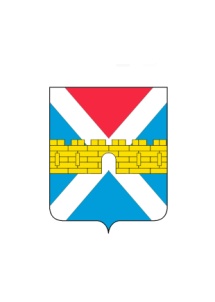 АДМИНИСТРАЦИЯ  КРЫМСКОГО  ГОРОДСКОГО  ПОСЕЛЕНИЯ КРЫМСКОГО РАЙОНАПОСТАНОВЛЕНИЕот _____________________                                                                                        № _____город КрымскОб утвержденииадминистративного регламентапредоставления администрацией Крымского городского поселения Крымского района муниципальной услуги«Уведомительная регистрация трудовых договоров,заключаемых (прекращенных) работником с работодателем -физическим лицом, не являющимся индивидуальнымпредпринимателем»В соответствии с Федеральным законом от 27 июля 2010 г. № 210-ФЗ «Об организации предоставления государственных и муниципальных услуг», Правительства Российской Федерации от 16 мая 2011 г. № 373 «О разработке и утверждении административных регламентов осуществления государственного контроля (надзора) и административных регламентов предоставления государственных услуг», постановлением администрации Крымского городского поселения  Крымского района  от 20 марта 2012 г.  №230 «Об утверждении Порядка разработки и утверждения административных регламентов предоставления муниципальных услуг и Порядка проведения экспертизы проектов административных регламентов предоставления муниципальных услуг», руководствуясь Уставом Крымского городского поселения Крымского района, 1. Утвердить административный регламент предоставления администрацией Крымского городского поселения Крымского района  муниципальной услуги «Уведомительная регистрация трудовых договоров, заключаемых (прекращенных) работником с работодателем - физическим лицом, не являющимся индивидуальным предпринимателем» (приложение).2. Общему отделу администрации  Крымского  городского поселения Крымского района (Колесник С.С.) обнародовать  настоящее постановление в соответствии с утвержденным порядком обнародования муниципальных правовых актов Крымского городского поселения Крымского района.23. Организационному отделу  администрации  Крымского  городскогопоселения Крымского района (Завгородняя Е.Н.) разместить настоящее постановление на официальном сайте администрации Крымского городского поселения Крымского района в сети Интернет.4.Контроль за исполнением постановления возложить на заместителя главы Крымского городского поселения Крымского района Князева А.В.5. Постановление вступает в силу со дня его обнародования. Глава Крымского городского  поселения Крымского района                                                                 Я.Г. Будагов                                                               